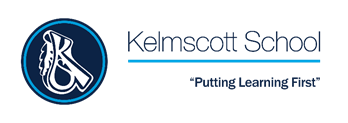 MyEd Uygulaması – Sıkça Sorulan SorularS1. Uygulamayı indirdim ve bugün okulu ekledim, çocuğumun detaylarını neden göremiyorum?Sistemlerin çocuğun verilerini güncellemesi ve uygulamanın Öğrenci bölümüne yüklemesi için bir gece beklemeniz gerekir.S2. Uygulamayı indirdim ve okulu 24 saat önce ekledim, neden çocuğumun detaylarını Öğrenci bölümünde göremiyorum?Bunun birkaç nedeni olabilir, sorunu çözmek için lütfen aşağıdaki kılavuza bakın:Çocuğunuzun okul kaydında Öncelik 1 kişi olarak kayıtlı mısınız?Evet - kullandığınız cep telefonu numarasının çocuğunuzun sicilindeki numarayla eşleştiğini kontrol etmek için okulla iletişime geçinHayır/Bilmiyorum - bunu kontrol etmek ve gerekirse kaydı güncellemek için okulla iletişime geçinLütfen dikkat: güncellemelerin nerede yapıldığı öğrenci kayıtları, değişikliklerin yürürlüğe girmesi için bir gece beklemeniz gerekecek.Gerekli güncellemeler yapıldıktan ve değişikliklerin yürürlüğe girmesi için bir gece bekledikten sonra, nadiren de olsa çocuğunuzun bilgilerine erişememeniz durumunda, sorunun MyEd Teknik Desteğine iletilebilmesi için lütfen okulla iletişime geçin. sorunu çözmeye çalışın.S3. Uygulamada çocuğumun ayrıntılarına erişimim var ama karım/karım/partnerim erişemiyor, 2 ebeveyn/bakıcı uygulamada aynı öğrenciye erişebilir mi?Evet, her iki ebeveyn de çocuğun kaydında Öncelik 1 kişi olarak ayarlandığı sürece, her ikisinin de erişimi olabilir. Çocuğunuzun kaydını kontrol etmek ve gerektiğinde güncellemesini sağlamak için lütfen okulla iletişime geçin.S4. Uygulamayı başka bir telefonda kullandım ve çocuğumun ayrıntılarını görebiliyordum, ancak yeni bir telefona yükledim ve şimdi ayrıntılarını göremiyorum, neden yeni telefonumda çalışmıyor?Cep telefonu numaranı değiştirdin mi? Eğer öyleyse, çocuğunuzun kaydının uygulamaya bağlanması için güncellenmesi için okulla iletişime geçmeniz gerekecektir. Çocuğunuzun verilerinin uygulamaya yüklenmesi için bir gece beklemeniz gerekeceğini unutmayın.S5. Uygulamada zaten bir çocuğum var, okula yeni katılan diğer çocuğumu neden göremiyorum?Çocuğunuzun ayrıntılarını uygulamada yalnızca, kayıt olduklarında ve okula başladıklarında göreceksiniz. Bu durumda, lütfen yukarıdaki 1. ve 2. sorulardaki kılavuza bakın.S6. Öğrenci bölümünde neden bazı düğmeler gri görünüyor?Bu sadece bu düğmenin altında öğrenci için mevcut hiçbir bilgi olmadığı anlamına gelir.S7. MyEd Uygulamasını bir PIN koduyla koruyabilir miyim?Evet, uygulamadaki ayarlara gidin (3 kısa yatay çizgiden oluşan küçük kareye dokunun) burada güvenlik ayarlarını seçebilir ve erişim için bir PIN kodu veya Yüz Kimliği ayarlayabilirsiniz.S8. Mesajlar farklı dillere/dillere çevrilebilir mi?Evet, ancak tüm diller mevcut değildir ve ekler veya formlar değil, yalnızca iletiler çevrilecektir. Dilinizin uygun olup olmadığını öğrenmek için lütfen okulla iletişime geçin ve varsa bunu sizin için ayarlayabiliriz.S9. Okul bana doldurmam için bir form gönderdi ama ben bağlantıyı sildim, formu nereden bulabilirim?Uygulamanın Öğrenci bölümüne gidin ve size gönderilen formlara erişmek için Formlar düğmesine dokunun. Lütfen bir forma dokunursanız ve süresinin dolduğunu belirten bir mesaj alırsanız, son tarihi kaçırdığınız anlamına geldiğini unutmayın.  S10. İki mesaj penceresi var, hangisini kullanmalıyım?Devamsızlıkları bildirmek için 'Devamsızlık Yardım Hattı' penceresini kullanın, diğer her şey için 'Kelmscott Okulu' penceresini kullanın.S11. Çocuğumun devamsızlığını uygulama üzerinden bildirdiğimde yanıt alacak mıyım?Daha fazla ayrıntıya ihtiyacımız olursa, Katılım Görevlimiz sizinle iletişime geçecektir. Devamsızlığı bildirdiğiniz noktada, randevu kartı gibi devamsızlığı desteklemek için gereken kanıtların bir fotoğrafını/ekran görüntüsünü sağlamanız faydalı olacaktır.Q12. Detayları uygulama üzerinden güncelleyebilir miyim?Evet, ayarlarda adınızdaki, e-posta adresinizdeki ve iletişim numaranızdaki bir değişikliği bize bildirmek için kullanabileceğiniz bir 'güncelleme ayrıntıları' düğmesi vardır. Ayrıntıları güncellerken lütfen aşağıdakilere dikkat edin:▫	Çocuğunuzun herhangi bir detayını kullanarak güncelleme YAPMAMALISINIZ, örneğin çocuğunuzun e-posta adresini veya telefon numarasını kullanamazsınız▫	Değişiklikler, kayıtlar güncellenmeden önce kontrol edilir, bu nedenle lütfen düğmesine basmayın. gönder düğmesi▫	Telefon numaranızı değiştirirseniz, bu değişikliği doğrulamak için sizi arayacağızYukarıdaki bölümde ele alınmayan herhangi bir zorluk veya sorun yaşıyorsanız, lütfen 'MyEd Query' ile info@kelmscott.waltham.sch.uk ile iletişime geçin. konu satırında. Lütfen sorgunuzla birlikte, uygun olduğunda, kullandığınız cihaz, kullandığınız MyEd sürümü (Uygulama ana sayfasında 3 kısa yatay çizgiden oluşan küçük kareye dokunarak bulunabilir) gibi mümkün olduğunca fazla ayrıntı verin. ekranı) ve sorgunuzu desteklemek için herhangi bir hata mesajının ekran görüntüleri vb. Bu ayrıntılar, bir sorunu MyEd Teknik Destek birimine iletmemiz için gerekli olabilir. Teşekkürler